Class Notes Unit 7 Objectives 5 & 6Objective 6: Categorize substances as elements, compounds, mixtures and pure substances.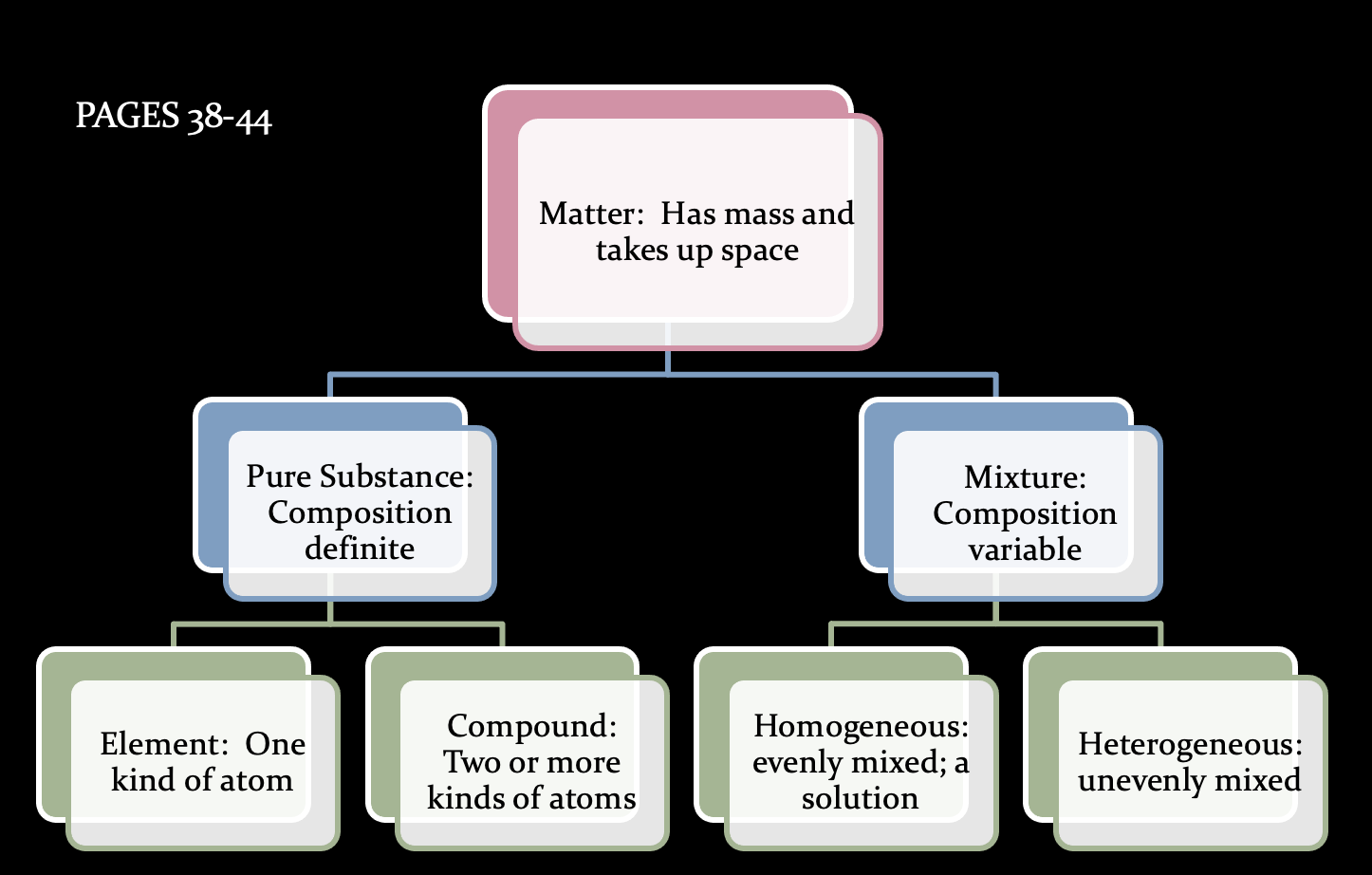 Elements: Calcium, Oxygen, ChlorineBroken down by nuclear meansCompounds: NaCl, H20Broken down by chemical meansHeterogeneous: pond water, chili(Suspension: parts settle over time)Broken down by physical meansHomogeneous: salt water, tap water, air, Kool-aid (Solution: well-mixed mixture)Broken down by physical meansObjective 5: Distinguish between chemical and physical properties of matter.Physical Properties Definition: any characteristic of a material that can be observed or measured without changing the composition of the substances in the materialEX: viscosity, conductivity, malleability, hardness, melting point, boiling point, density, volume, shape, color, mass, taste, opacity, salinity, pressure, luster, elasticityUsed to identify a material, choose a material for a specific purpose, or separate the substances in a mixture.Separating mixtures: picking pieces out, magnet, sift, filtration, distillation, density
Physical ChangeDefinition: Occurs when some of the properties of a material change, but the substances in the material remains the sameEX: phase changes, crumple/tear/fold paper, cut/braid hairSome are reversible, while some are not.Chemical PropertiesDefinition: any ability to produce a change in the composition of matter (one substance turns into a new substance)EX: flammability (can burn in the presence of oxygen) *important for fuelEX: reactivity (describes how readily a substance combines chemically with other substances) *oxygen is highly reactive, while nitrogen is not.
Chemical ChangeDefinition: Occurs when a substance reacts and forms one or more new substancesEX: baking a cake, leaves changing color, digesting foodEvidence for chemical changes: change in color, production of gas, formation of precipitate